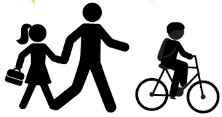 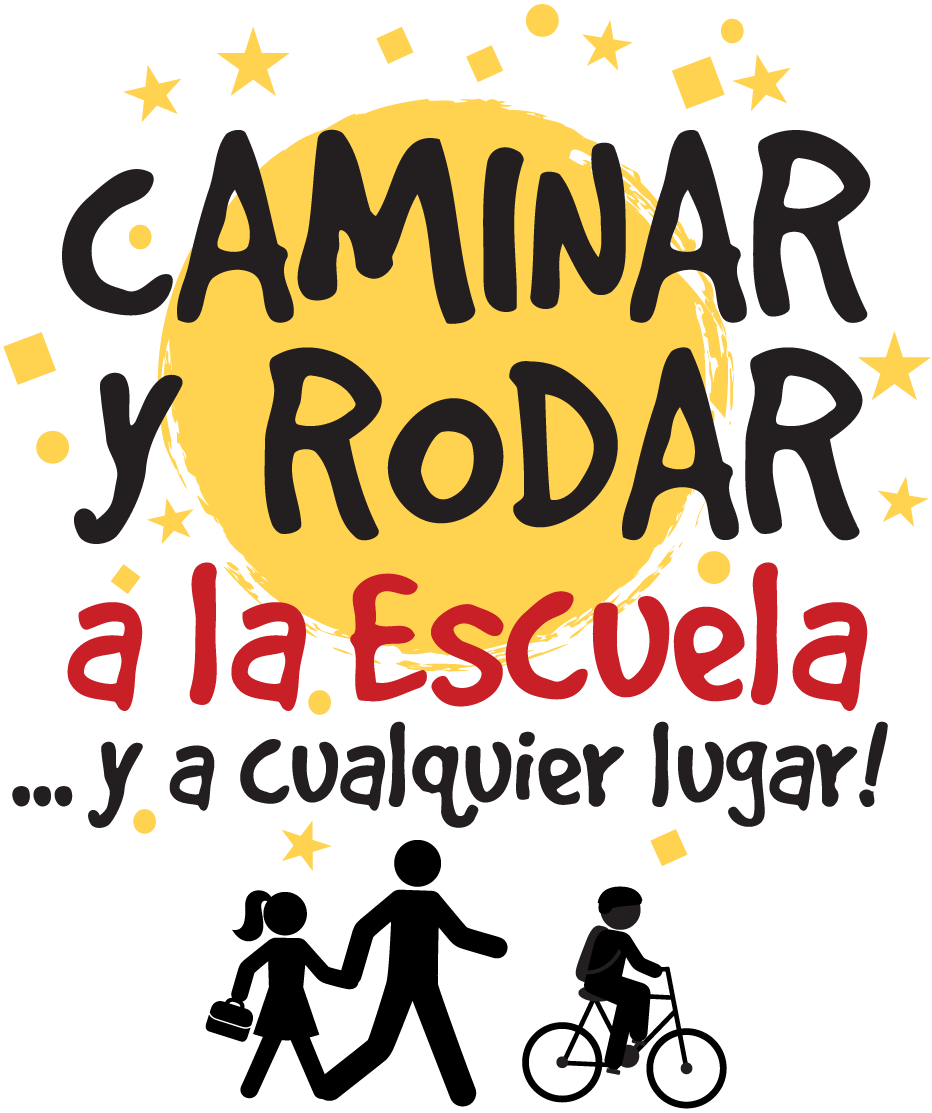 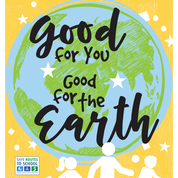 EVENTOS Y DESAFÍOS DE CAMINAR Y RODAR2022-2023¡Ve a la escuela caminando o en bici en nuestro Día de Caminar y Rodar mensual y visita nuestra mesa de bienvenida! O bien, ¡participa en nuestra encuesta Caminar y Rodar en cualquier día de la semana de Caminar y Rodar de cada mes!  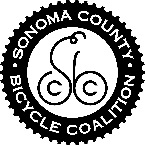 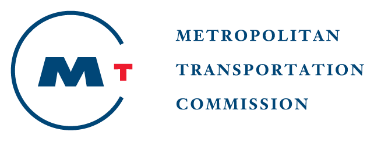 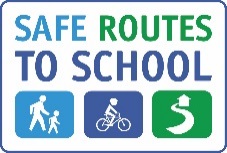 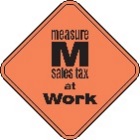 Este proyecto es patrocinado por el Programa de Subvenciones One Bay Area de la Comisión del Transporte Metropolitano y por el Impuesto sobre el Transporte de la Medida M.MesTema y desafíoSemana de Caminar y RodarDía de Caminar y Rodar (día del evento con mesa de bienvenida)SeptiembreMapa de la ruta de Caminar & Rodar de regreso a clases n/a (todo el mes)n/aOctubreRastreador de Caminar y Rodar Internacionaldel 3 al 7 de octubreMiércoles, 5 de octubreNoviembreRuby Bridges Día de Caminar a la Escueladel 14 al 18 de noviembreMiércoles 16 de noviembreDiciembreBúsqueda de Tesoros sobre Ruedas de Caminar y Rodardel 5 al 9 de diciembreMiércoles 7 de diciembreEneroPromesa Idle Free (libre de autos prendidos sin moverse)n/a (todo el mes)n/aFebreroConcurso de arte Caminar y Rodar por Nuestros Corazones del 30 de enero al 3 de febreroMiércoles 1 de febreroMarzoRastreador “March 4 Miles”del 27 de febrero al 3 de marzoMiércoles 1 de marzoAbrilReto de Caminar y Rodar por el Planetadel 3 al 7 de abrilMiércoles, 5 de abrilMayoDía de ir en Bicicleta al la Escueladel 1 al 5 de mayoMiércoles 3 de mayo